ΒΙΟΓΡΑΦΙΚΟ Γεννήθηκα και μεγάλωσα στην Αθήνα. Ζω και εργάζομαι ως δημόσιος υπάλληλος τα τελευταία είκοσι χρόνια στο Ναύπλιο.Σπούδασα παιδαγωγικά στο Αθηναϊκό Κέντρο Παιδαγωγικών Σπουδών και Ευρωπαϊκό Πολιτισμό στο Τμήμα Ανθρωπιστικών Σπουδών στο Ανοικτό Πανεπιστήμιο.Ενδιαφέρθηκα και εκπαιδεύτηκα πάνω σε συστήματα εναλλακτικών θεραπειών.Εκφράζομαι μέσα από το χορό και το γράψιμο. Μου αρέσει το διάβασμα, το θέατρο και ο κινηματογράφος.Χαίρομαι να ακούω και να πλάθω ιστορίες με μικρά παιδιά και με μεγάλους που αισθάνονται παιδιά.Επιθυμώ και επιδιώκω να ζω και να συσχετίζομαι ποιητικά.Λυτρώνομαι μέσα από τη ζωγραφική και το παιχνίδι με τα χρώματα.Αναζητώ να είμαι κοντά στη φύση και να ξεκουράζομαι κοιτώντας τη θάλασσα.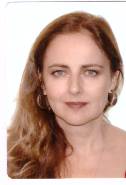 